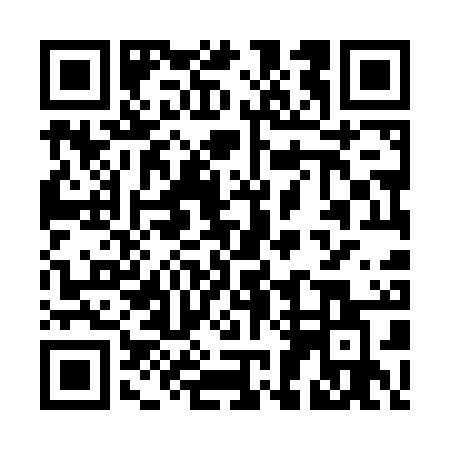 Prayer times for Feldkirchen an der Donau, AustriaWed 1 May 2024 - Fri 31 May 2024High Latitude Method: Angle Based RulePrayer Calculation Method: Muslim World LeagueAsar Calculation Method: ShafiPrayer times provided by https://www.salahtimes.comDateDayFajrSunriseDhuhrAsrMaghribIsha1Wed1:564:0311:173:166:328:302Thu1:534:0111:173:166:338:323Fri1:513:5911:173:176:348:344Sat1:483:5811:163:176:368:375Sun1:463:5611:163:186:378:396Mon1:433:5511:163:186:388:417Tue1:403:5311:163:196:408:438Wed1:383:5211:163:196:418:469Thu1:353:5111:163:206:428:4810Fri1:333:4911:163:206:448:5011Sat1:303:4811:163:206:458:5312Sun1:283:4611:163:216:468:5513Mon1:253:4511:163:216:488:5714Tue1:233:4411:163:226:499:0015Wed1:203:4311:163:226:509:0216Thu1:183:4111:163:236:519:0417Fri1:153:4011:163:236:539:0718Sat1:133:3911:163:246:549:0919Sun1:103:3811:163:246:559:1120Mon1:083:3711:163:256:569:1421Tue1:063:3611:163:256:579:1622Wed1:033:3511:163:266:599:1823Thu1:013:3411:163:267:009:2024Fri12:593:3311:173:267:019:2325Sat12:593:3211:173:277:029:2526Sun12:593:3111:173:277:039:2727Mon12:583:3011:173:287:049:2728Tue12:583:2911:173:287:059:2829Wed12:583:2911:173:287:069:2830Thu12:583:2811:173:297:079:2931Fri12:573:2711:173:297:089:29